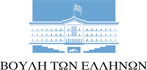 ΙΛΧΑΝ ΑΧΜΕΤ Βουλευτής Ροδόπης-Κίνημα Αλλαγής Αθήνα 10-5-2021Επίκαιρη ΕρώτησηΠΡΟΣ: Υπουργό Υγείας, κ. Κικίλια ΒασίλειοΘΕΜΑ: Απουσία εμβολιαστικών κέντρων στον Δήμο Αρριανών της Π.Ε. Ροδόπης   Το Εθνικό Σχέδιο για την εμβολιαστική κάλυψη του πληθυσμού για την COVID-19, προέβλεπε αρχικά ανάμεσα στα πρώτα 1.018 εμβολιαστικά κέντρα όλης της χώρας και τα περιφερειακά ιατρεία Φιλλύρας και Κέχρου του Δήμου Αρριανών της Π.Ε. Ροδόπης. Παρά το γεγονός ότι η επιλογή των συγκεκριμένων ιατρείων ήταν προφανές ότι δεν κάλυπτε συνολικά τις ανάγκες του τοπικού πληθυσμού, ενός Δήμου με 20.000 κατοίκους και 58 οικισμούς, ορισμένοι εκ των οποίων είναι ορεινοί και απομακρυσμένοι μεταξύ τους, εντούτοις μέχρι και σήμερα και ενώ τα εμβολιαστικά κέντρα πανελλαδικά έχουν αυξηθεί σε έως και 1.500, στον Δήμο Αρριανών δεν έχει δημιουργηθεί ούτε ένα! Παραμένει έτσι ο μεγάλος αυτός Δήμος της Π.Ε. Ροδόπης χωρίς εμβολιαστικό κέντρο και είναι ο μοναδικός που δεν διαθέτει μια ανάλογη δομή!  Την ίδια στιγμή στην Π.Ε. Ροδόπης η εμβολιαστική κάλυψη παραμένει κάτω από τον πανελλαδικό μέσο όρο στις επτά εμβολιαστικές γραμμές που βρίσκονται σε πλήρη λειτουργία σε αυτήν. Μετά τα παραπάνω ερωτάσθε: Α) Γιατί μέχρι και σήμερα δεν άνοιξε καμία εμβολιαστική γραμμή στον Δήμο Αρριανών της Π.Ε. Ροδόπης αν και αρχικώς είχαν προβλεφθεί τα περιφερειακά ιατρεία Φιλλύρας και Κέχρου; Β) Σχεδιάζετε να προβείτε άμεσα στο άνοιγμα περισσοτέρων εμβολιαστικών γραμμών στον Δήμο Αρριανών, ώστε αυτές να αντιπροσωπεύουν τις πραγματικές χωροταξικές και εμβολιαστικές ανάγκες του τοπικού πληθυσμού, προκειμένου να αποκτήσουν όλες οι ηλικιακές κατηγορίες άνετη, γρήγορη και ασφαλή πρόσβαση σε εμβολιαστικά κέντρα και να επιταχυνθεί η εμβολιαστική διαδικασία, όπως είχε ζητήσει και ο ίδιος ο Δήμαρχος της περιοχής με παλαιότερη επιστολή του προς το Υπουργείο σας;      Ο επερωτών βουλευτής,Ιλχάν ΑΧΜΕΤ, Ροδόπης